Town of Groton Massachusetts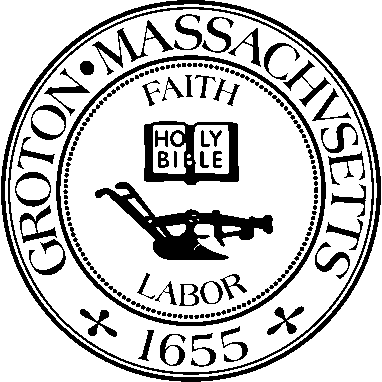        ZONING BOARD OF APPEALSMeeting Agenda and MinutesJuly 13, 2022- 6:30 PM- via ZoomMembers Present and Voting for Public Hearing Bruce Easom, ChairmanJay Prager, Full MemberDan McLaughlin, Clerk; Full MemberMichael McCoy, Associate MemberJenepher Spencer, Full MemberThe meeting was called to order at 6:30 PM by Chairman Easom. Member Easom stated this meeting is being recorded. The Members of the board introduced themselves.Meeting MinutesDonovan Special Permit Hearing– 19 Indian Road #3-22Member Easom opened the public hearing.The Clerk, Member McLaughlin, read aloud the received email from the applicant. The email is to request a continuation of the public hearing via email:I, David Daly, President and CEO of Daly General Contracting, Inc, located at 29 Stedman Street, Lowell, MA and authorized representative, David Donovan would like to request a continuance to a meeting in the middle of August. Thank you, David DalyMember Prager Joined in the meeting.Member McLaughlin made a motion to continue the public hearing until August 17, 2022. The motion was seconded by Member Prager and carried unanimously via roll call vote. The Donovan Special Permit Hearing- Lot 124-33 and 124-34 Indian Road #4-22The applicant requested to continue the public hearing until the middle of August, via email.I, David Daly, President and CEO of Daly General Contracting, Inc, located at 29 Stedman Street, Lowell, MA and authorized representative, David Donovan would like to request a continuance to a meeting in the middle of August. Thank you, David DalyMember Prager made a motion to continue the public hearing until August 17, 2022.  The motion was seconded by Member Spencer and carried unanimously via roll call vote.Other BusinessMinutes Approval of Minutes from June 1, 2022Member Prager moved to approve the minutes from June 1, 2022.The motion was seconded by Member Spencer and carried 4-0 via roll call vote. Member McCoy abstained.Town Manager, Mark Haddad, asked Administrative Assistant, Kara Cruikshank, to speak to the ZBA Members to see if they would like to hold a pre-submission meeting with John Amaral in reference to the upcoming Groton Farms, 40B application. Member Easom offered to speak to Mark Haddad, with the Boards approval, to see what the process will be going forward.Member McLaughlin made a motion to allow Member Easom to approach Mark Haddad to see what the process will be going forward. The motion was seconded by Member Prager and carried unanimously via roll call vote.Member Prager requested to Chair Easom that any recommendations from the Town Manger to be passed through Town Counsel.A motion to adjourn at 6:48 PM was made by Member Prager. The motion was seconded by Member McLaughlin and carried unanimously via roll call vote.